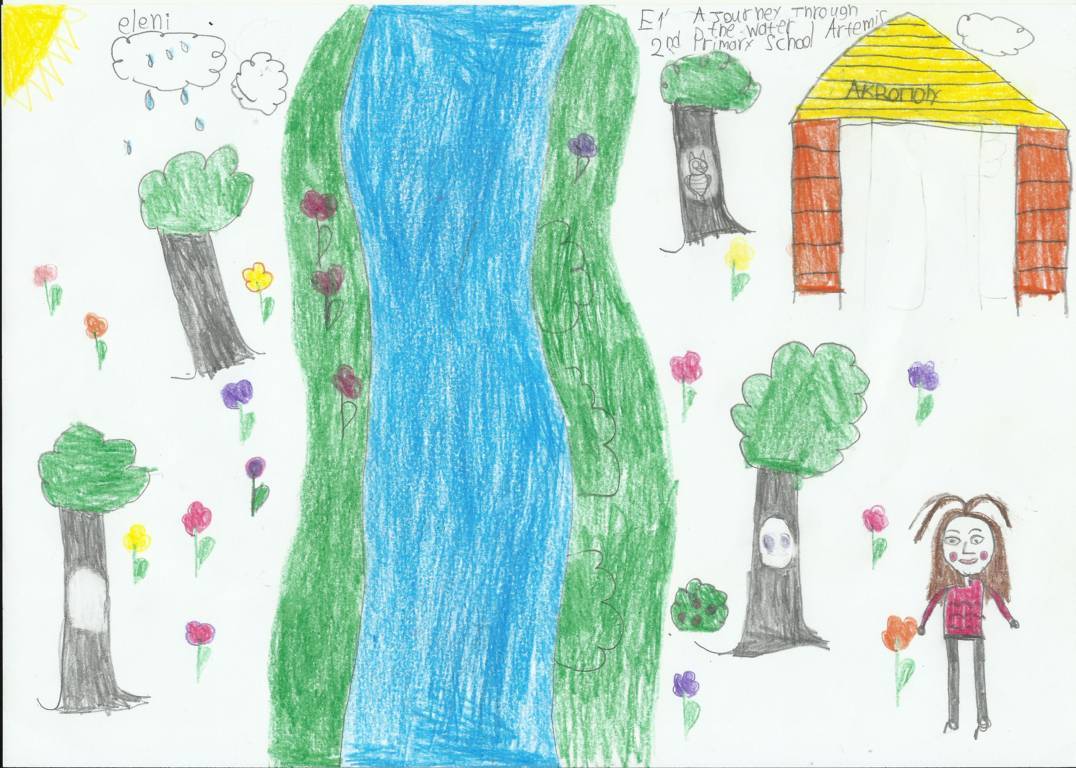 January 1: New YearJanuary 6: EpiphanyJanuary 30: Three Hierarchs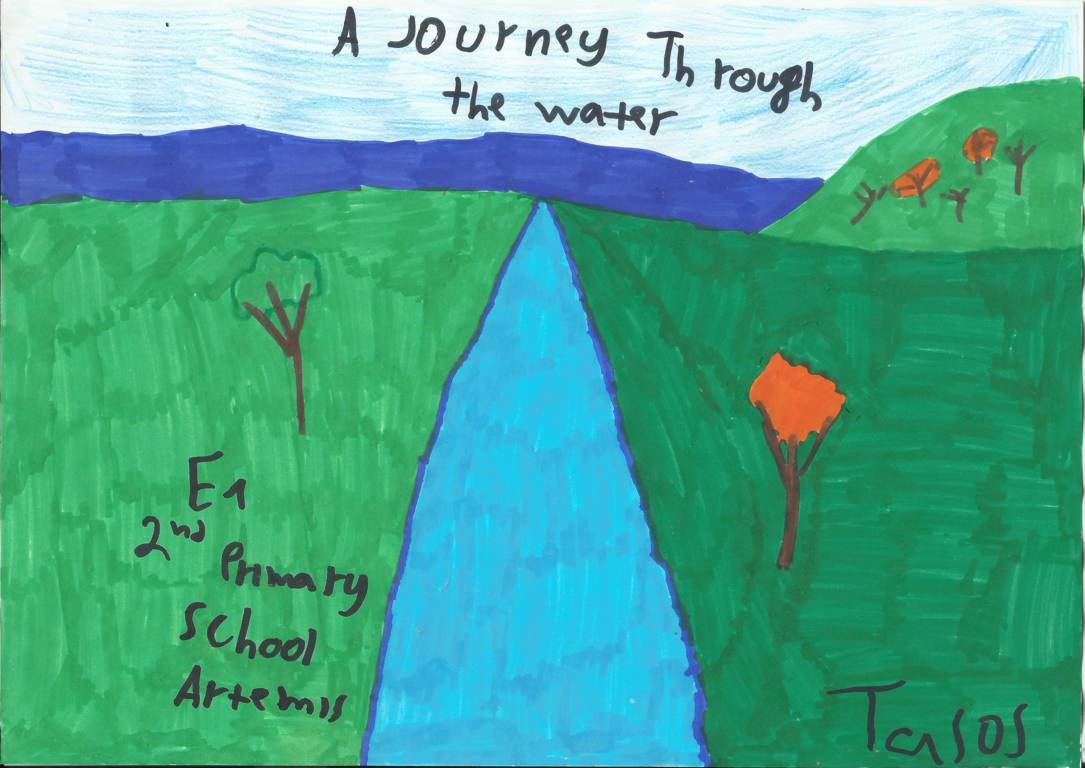 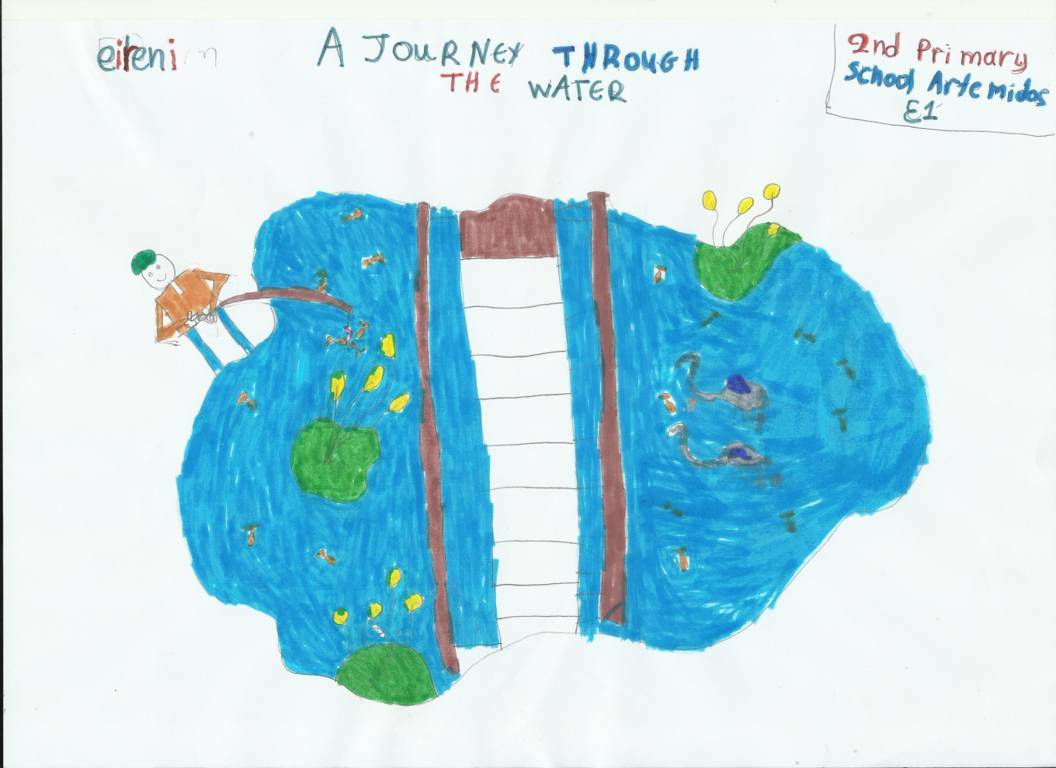 March 15: Shrove MondayMarch 25: National Holiday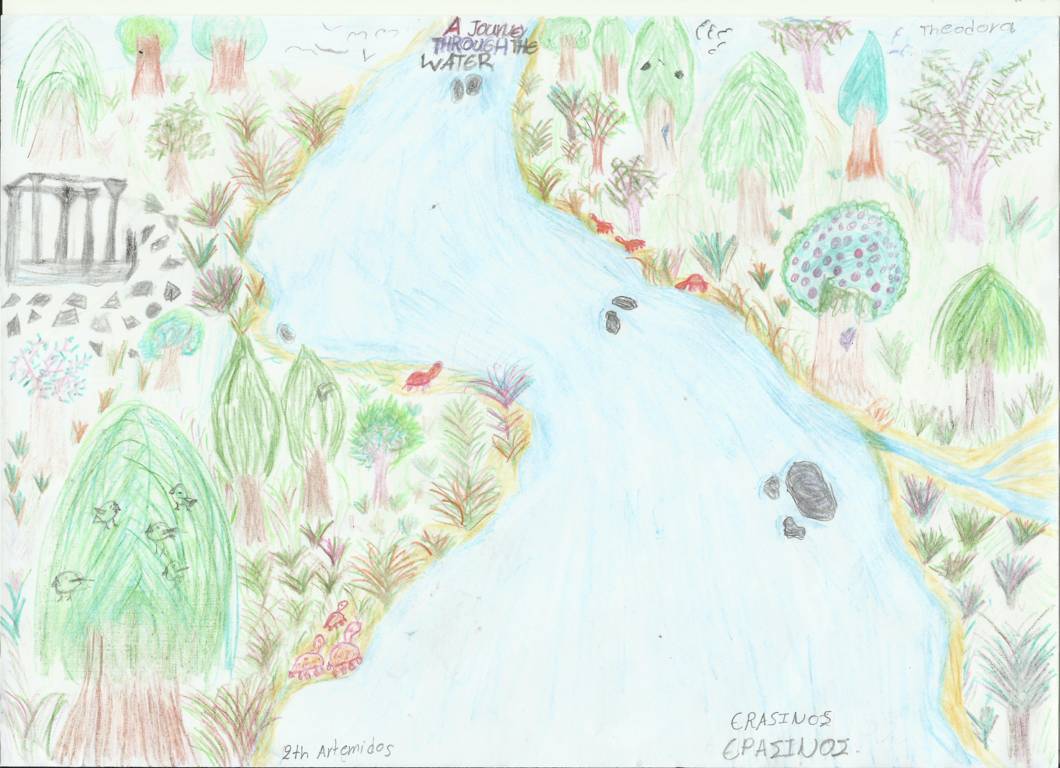 April 30: Good Friday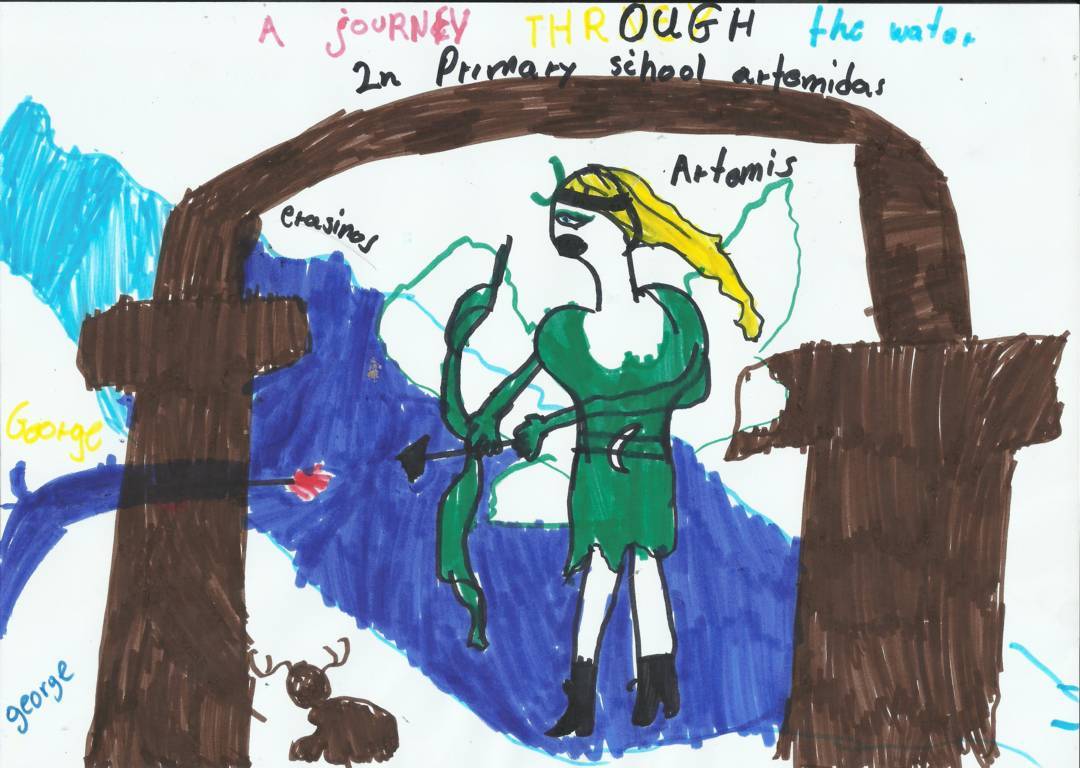 May 1: Holy Saturday and May DayMay 2: Easter SundayMay 3: Easter Monday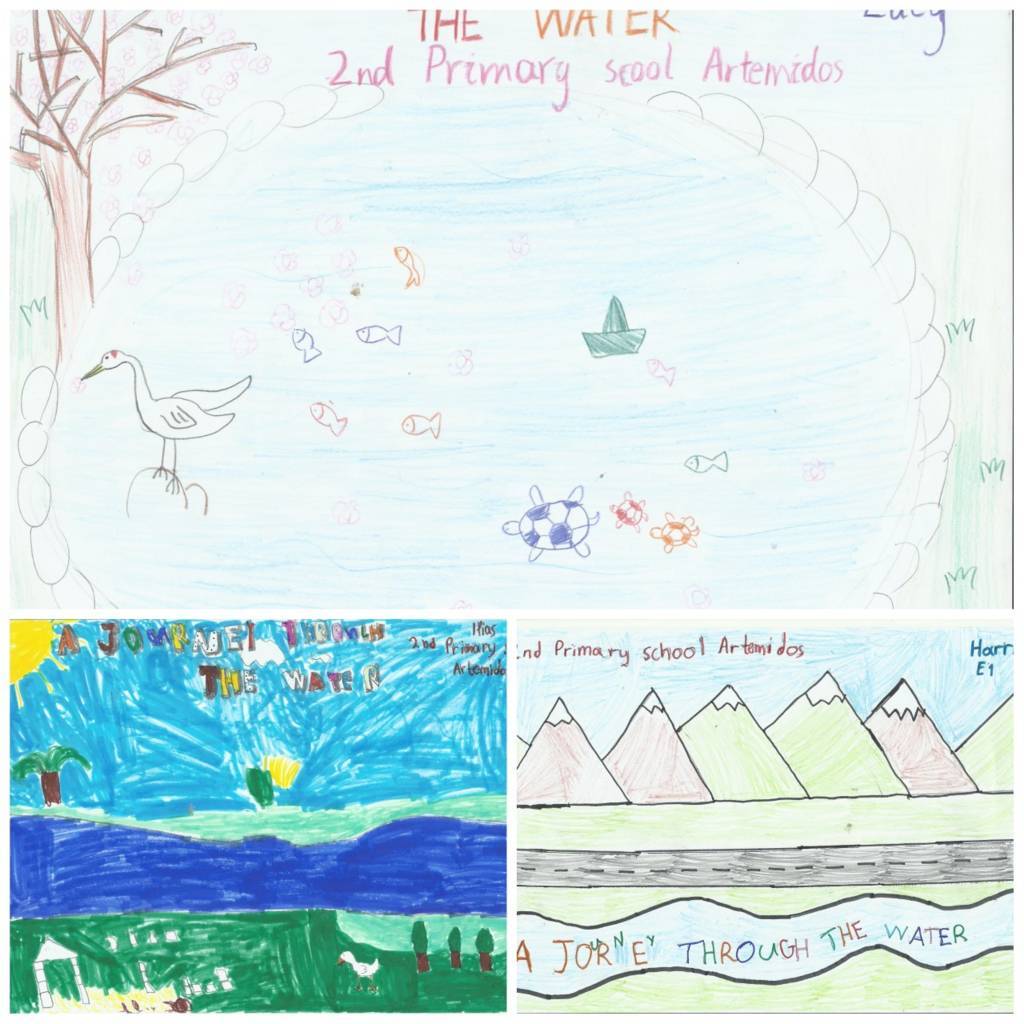 June 21: Holy Spirit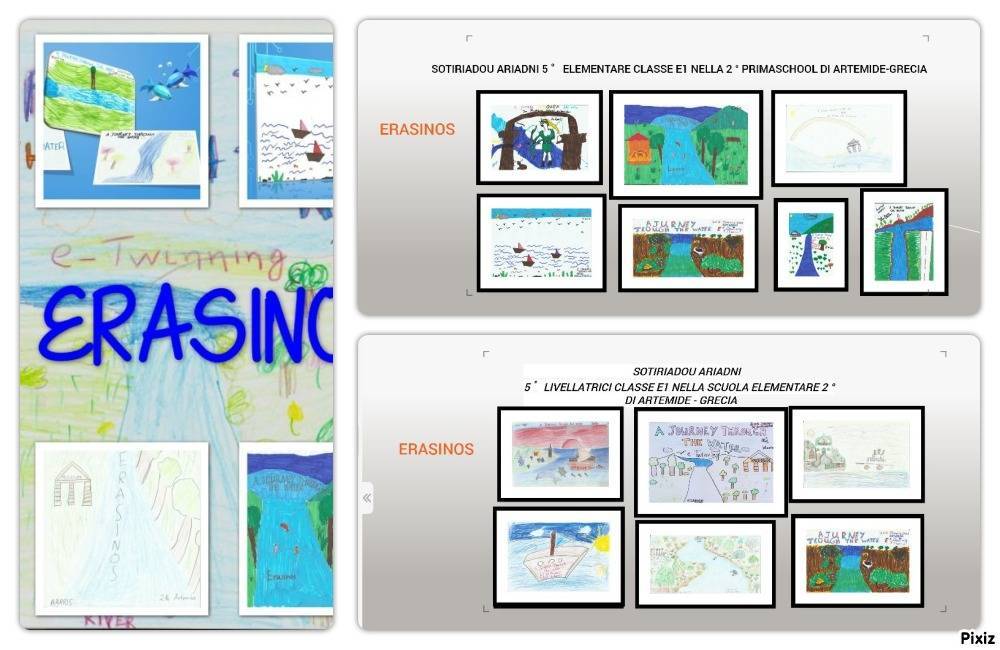 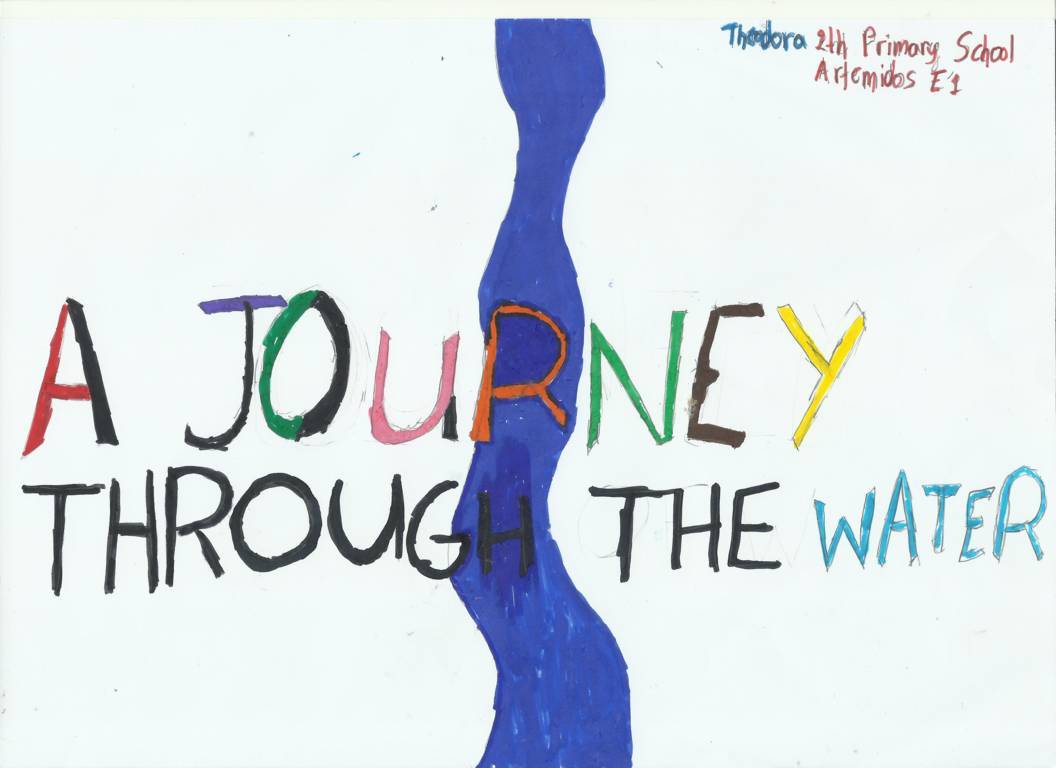 August 15: Assumption of the Virgin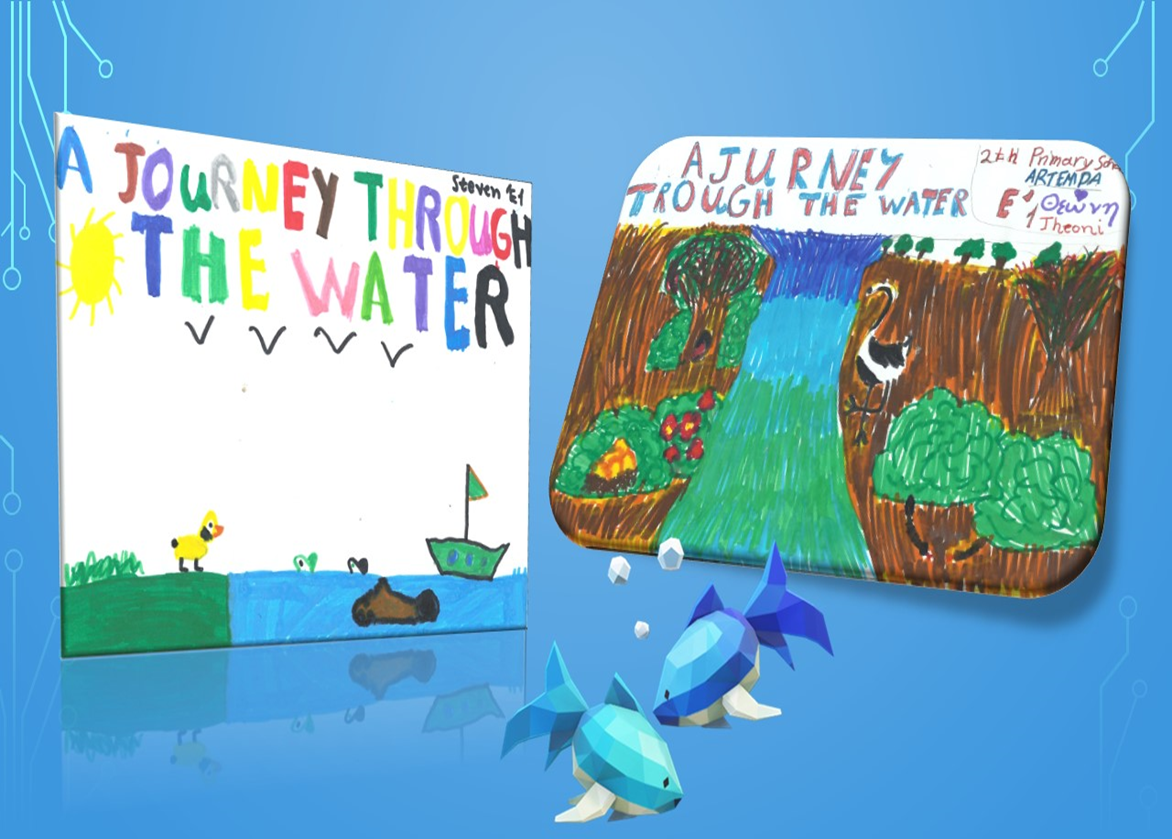 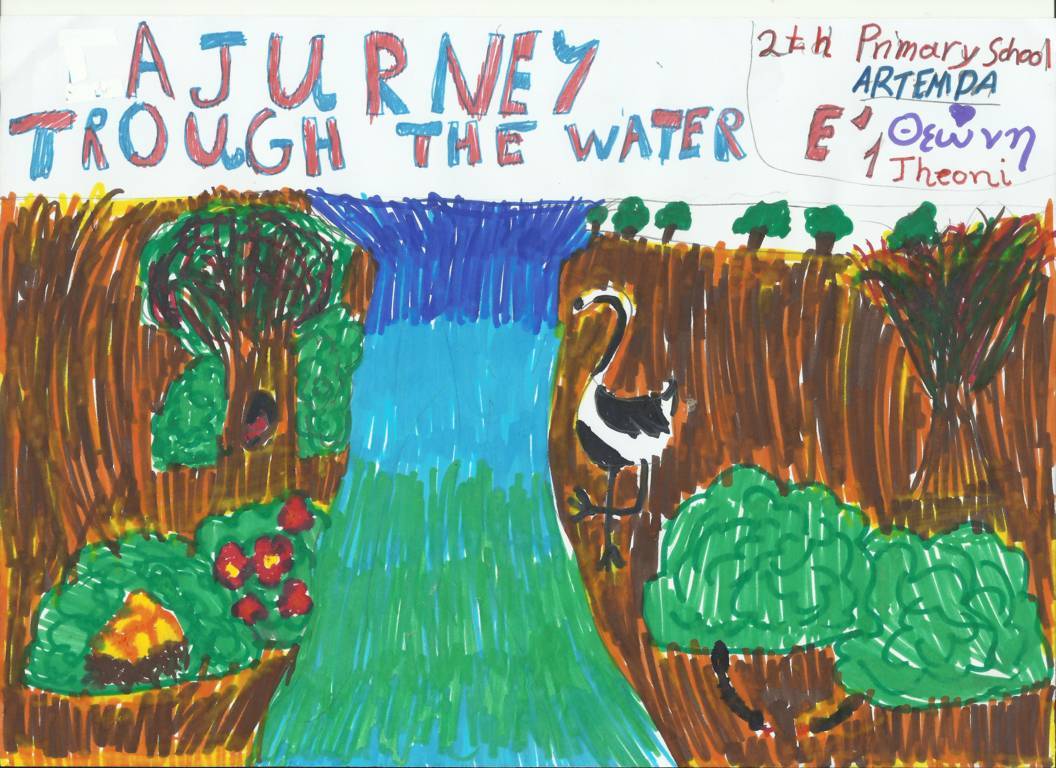 October 28: National Holiday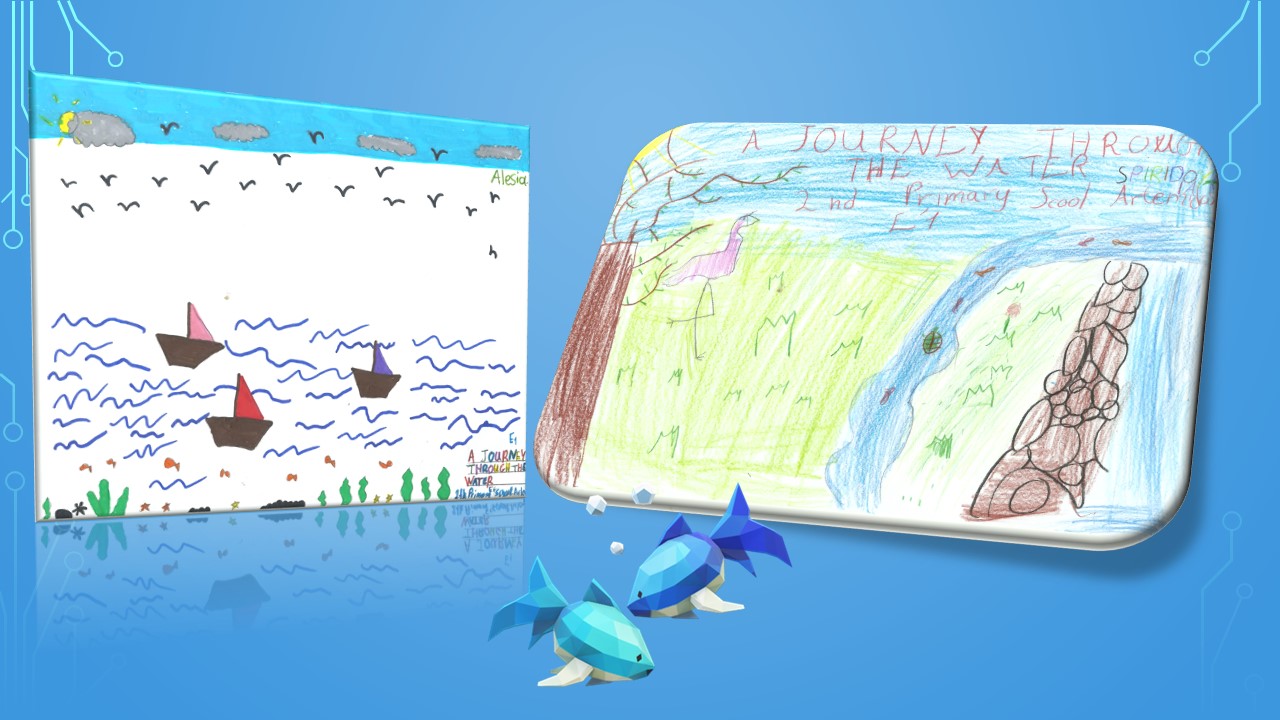 November 17: Anniversary of the Polytechnic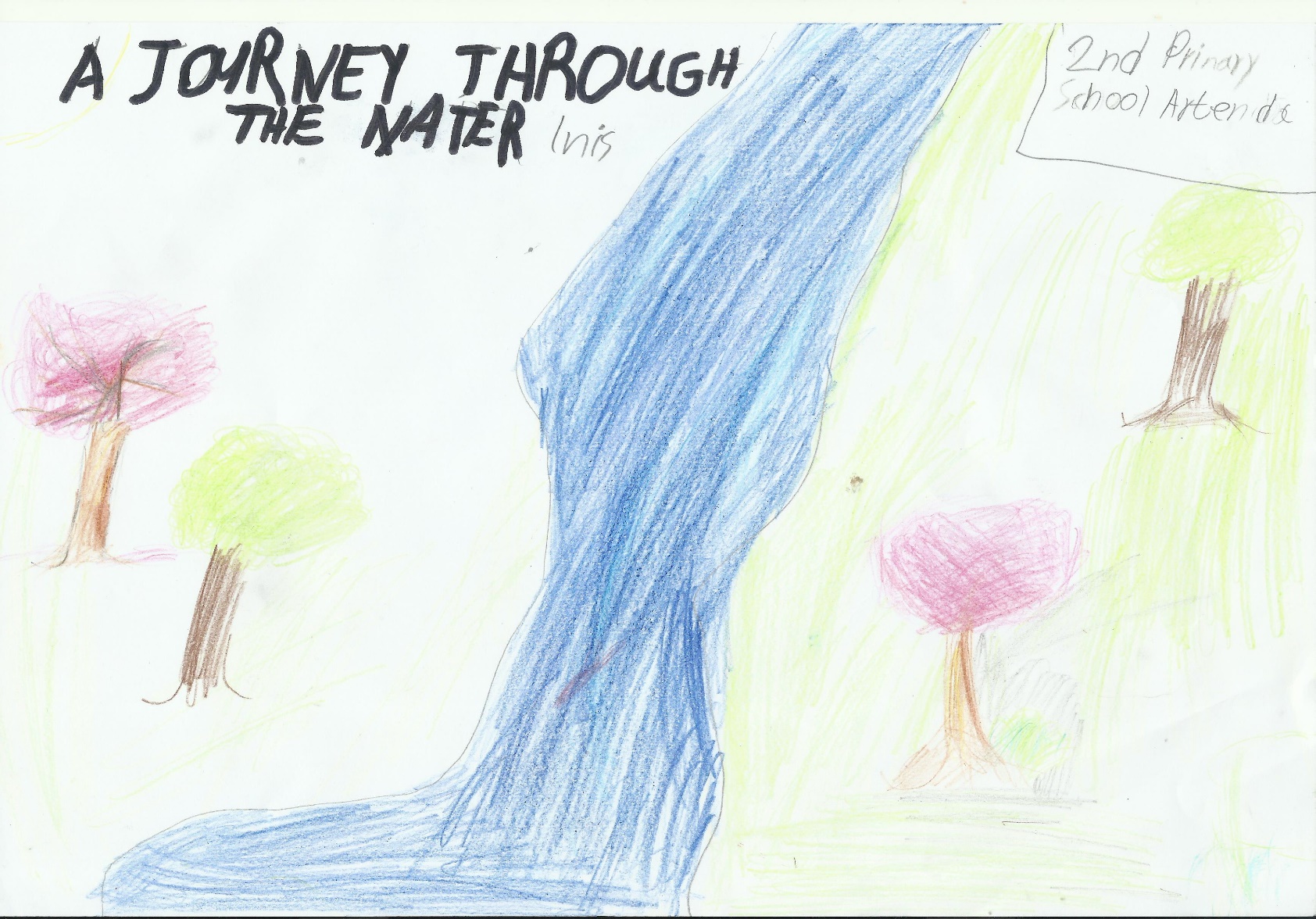 December 25: ChristmasDecember 26: Compilation of the Virgin MaryMYRTO- E12 P.S. ARTEMIDOSGREECEMondayTuesdayWednesdayThursdayFridaySaturdaySunday        1         2       3       4        5         6       7        8         9       10       11       12         13      14        15         16       17       18       19         20      21        22         23       24       25       26         27      28        29        30       31MondayTuesdayWednesday ThursdayFridaySaturdaySunday       1       2         3          4        5       6       7       8       9        10         11       12       13      14     15      16        17        18      19      20      21    22      23       24        25       26      27      28MondayTuesdayWednesdayThursdayFridaySaturdaySunday        1         2          3       4        5       6       7        8         9         10      11       12      13      14       15                   16                       17      18       19      20      21       22        23         24      25       26      27      28       29        30         31MondayTuesdayWednesdayThursdayFridaySaturdaySunday        1         2       3       4       5       6         7        8         9      10      11      12      13        14        15        16      17      18      19      20        21        22        23      24      25     26      27        28        29        30MondayTuesdayWednesdayThursdayFridaySaturdaySunday         1         2        3         4        5        6         7                        8         9       10        11        12       13        14        15        16       17        18        19       20        21                          22        23       24        25        26       27        28        29        30      31       MondayTuesdayWednesdayThursdayFridaySaturdaySunday       1        2         3        4      5        6       7       8        9        10       11     12       13      14      15        16        17        18      19       20      21      22        23        24        25       26       27      28      29        30MondayTuesdayWednesdayThursdayFridaySaturdaySunday        1       2        3          4        5       6        7        8       9       10          11       12      13       14        15      16       17          18       19      20        21        22      23        24         25       26      27        28       29      30        31MondayTuesdayWednesdayThursdayFridaySaturdaySunday      1       2      3        4      5      6     7      8       9     10       11      12      13     14      15      16     17      18      19      20     21      22      23     24      25      26      27     28      29      30     31MondayTuesdayWednesdayThursdayFridaySaturdaySunday         1        2      3         4       5      6       7         8        9      10        11      12     13                  14        15       16      17        18      19     20      21        22        23      24        25      26     27      28       29        30MondayTuesdayWednesdayThursdayFridaySaturdaySunday      1       2       3         4         5        6       7      8       9       10        11        12       13        14     15      16       17        18        19       20       21     22      23       24        25        26       27       28     29      30       31MondayTuesdayWednesdayThursdayFridaySaturdaySunday        1       2        3        4     5       6       7        8       9       10       11     12      13       14       15      16       17       18     19      20       21       22      23       24       25     26      27       28       29      30MondayTuesdayWednesdayThursdayFridaySaturdaySunday        1       2     3       4       5      6     7        8       9     10      11      12     13    14       15       16     17      18      19     20    21       22       23     24      25      26     27    28       29       30     31